		UNIVERSIDAD NACIONAL 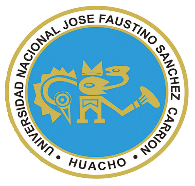 “JOSÉ FAUSTINO SÁNCHEZ CARRIÓN”VICERRECTORADO ACADÉMICOMODELO DE SYLLABUS PARA CLASES VIRTUALES EN LA UNJFSCFACULTAD DE EDUCACIÓNESCUELA PROFESIONAL DE EDUCACION SECUNDARIADATOS GENERALESSUMILLA Opera con tecnologías informáticas, utilizando la computadora y sus sistemas operativos, para buscar, seleccionar, obtener, registrar y procesar datos e informaciones para transformarlo en conocimientos, analizando, sistematizando, relacionando y haciendo inferencias y comunicar empleando recursos expresivos.CAPACIDADES AL FINALIZAR EL CURSOINDICADORES DE CAPACIDADES AL FINALIZAR EL CURSODESARROLLO DE LAS UNIDADES DIDÁCTICAS:MATERIALES EDUCATIVOS Y OTROS RECURSOS DIDÁCTICOSSe utilizarán todos los materiales y recursos requeridos de acuerdo a la naturaleza de los temas programados. Básicamente serán:MEDIOS Y PLATAFORMAS VIRTUALESCasos prácticosPizarra interactivaGoogle MeetRepositorios de datosMEDIOS INFORMATICOS:ComputadoraTabletCelularesInternetEVALUACIÓN:La Evaluación es inherente al proceso de enseñanza aprendizaje y será continua y permanente. Los criterios de evaluación son de conocimiento, de desempeño y de producto.Evidencias de Conocimiento.La Evaluación será a través de pruebas escritas y orales para el análisis y autoevaluación. En cuanto al primer caso, medir la competencia a nivel interpretativo, argumentativo y propositivo, para ello debemos ver como identifica (describe, ejemplifica, relaciona, reconoce, explica, etc.); y la forma en que argumenta (plantea una afirmación, describe las refutaciones en contra de dicha afirmación, expone sus argumentos contra las refutaciones y llega a conclusiones) y la forma en que propone a través de establecer estrategias, valoraciones, generalizaciones, formulación de hipótesis, respuesta a situaciones, etc.En cuanto a la autoevaluación permite que el estudiante reconozca sus debilidades y fortalezas para corregir o mejorar.Las evaluaciones de este nivel serán de respuestas simples y otras con preguntas abiertas para su argumentación.Evidencia de Desempeño.Esta evidencia pone en acción recursos cognitivos, recursos procedimentales y recursos afectivos; todo ello en una integración que evidencia un saber hacer reflexivo; en tanto, se puede verbalizar lo que se hace, fundamentar teóricamente la práctica y evidenciar un pensamiento estratégico, dado en la observación en torno a cómo se actúa en situaciones impredecibles.La evaluación de desempeño se evalúa ponderando como el estudiante se hace investigador aplicando los procedimientos y técnicas en el desarrollo de las clases a través de su asistencia y participación asertiva.Evidencia de Producto.Están implicadas en las finalidades de la competencia, por tanto, no es simplemente la entrega del producto, sino que tiene que ver con el campo de acción y los requerimientos del contexto de aplicación.La evaluación de producto de evidencia en la entrega oportuna de sus trabajos parciales y el trabajo final.Además, se tendrá en cuenta la asistencia como componente del desempeño, el 30% de inasistencia inhabilita el derecho a la evaluación.Siendo el promedio final (PF), el promedio simple de los promedios ponderados de cada módulo (PM1, PM2, PM3, PM4) BIBLIOGRAFÍAFuentes DocumentalesLa Cruz, S. (2012). Elearning en Educación Superior. Editorial Académica Española – Alemania.La Cruz, S. (2012). Metodología de aprendizaje en Educación Superior. Editorial Académica Española – UKArevalo, H. (2015). Las Tic como herramienta informática. Editorial Académica Española - UKFuentes BibliográficasAragonesa de Servicios Temáticos (2016). Guía de Microsoft Word 2016 – Primeros Pasos. Gobiernos de Aragón Departamento de Investigación y UniversidadDiaz, J. (2020). Cuaderno de Trabajo PowerPoint. UTP. LimaFlores, J, Morán, J, Rodriguez, J. (2018). Las redes sociales. USMPGVA Consultoria (2016). Manual de Excel Avanzado. Gobernación de Cuauhtemoc. MéxicoFuentes HemerográficasLa Cruz, S. (2020). WorkBook Microsoft Word 2019La Cruz, S. (2020). WorkBook Microsoft Excel 2019La Cruz, S. (2020). WorkBook Microsoft PowerPoint 2019Fuentes Electrónicashttp://www.cursosmultimedia.org/moodle/CursodeExcel2013/manual_excel2013.pdfhttp://www.cursosmultimedia.org/moodle/CursodeExcel2013/manual_excel2013.pdfhttp://www.cetem.upr.edu/cetem/download/manuales/microsoft_office_2013/Excel%202013,%20Uso%20b%C3%A1sico.pdfhttp://www.consultasdeinteres.com/2014/01/libro-excel-avanzado-2013.html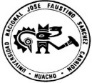 Huacho, Junio del 2020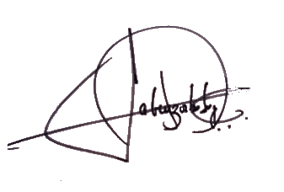 Línea de CarreraCURSOS ESPECIALIZADOS COMUNESSemestre Académico2020 – ICódigo del Curso104Créditos3Horas Semanales Hrs. Totales: __4___         Teóricas __2___   Practicas ___2___CicloIeroSecciónÚNICAApellidos y Nombres del DocenteDR. SERGIO LA CRUZ ORBECorreo InstitucionalSLACRUZ@UNJFSC.EDU.PEN° De Celular+51 984873182CAPACIDAD DE LA UNIDAD DIDÁCTICANOMBRE DE LA UNIDAD DIDÁCTICASEMANASUNIDAD IConocimientos básicos de la informática y TIC; conoce y usa el procesador de textos WORD a nivel intermedio, en la elaboración de todo tipo de documentos en forma rápida, aplicando casos prácticos tomados de la realidad.TIC y Procesador de Textos1 – 4UNIDADIIDomina las técnicas del procesador de textos WORD en un nivel avanzado para elaborar diversos tipos de documentos de mejor calidad, usando casos prácticos tomados de la realidad.Procesador de textos5 – 8UNIDADIIIComprende y entiende los diferentes elementos del MS EXCEL, así como su funcionamiento y correcta aplicación. Dominando los comandos básicos, para un adecuado manejo de la aplicación Excel. Así como la correcta comprensión e interpretación de funciones.Hoja de Cálculo – Excel 9 – 12UNIDADIVAprende a realizar Diseños y Presentación de DiapositivasCreación, edición y manipulación de Diapositivas en PowerPoint.13 – 16N°INDICADORES DE CAPACIDAD AL FINALIZAR EL CURSO1Explica la importancia de las TIC.2Identifica las partes de la ventana de Microsoft Word.3Conoce la configuración de página.4Explica las referencias5Construye Ilustraciones y símbolos 6Describe los saltos de sección y los multiencabezados7Explica la tabla de contenido y de ilustraciones8Utiliza la combinación de correspondencia9Investiga los hipervínculos 10Aprende el manejo del Prezi.11Conoce los elementos del Microsoft Excel12Explica el formato de celdas 13Describe los gráficos y la consolidación de información14Demuestra la aplicación de las fórmulas15Evalúa las funciones de textoUNIDAD DIDÁCTICA I: PROESADOR DE TEXTOS WORD A NUVEL BASICOCAPACIDAD DE LA UNIDAD DIDÁCTICA I: Conocimientos básicos de la informática y TIC; conoce y usa el procesador de textos WORD a nivel intermedio, en la elaboración de todo tipo de documentos en forma rápida, aplicando casos prácticos tomados de la realidad.CAPACIDAD DE LA UNIDAD DIDÁCTICA I: Conocimientos básicos de la informática y TIC; conoce y usa el procesador de textos WORD a nivel intermedio, en la elaboración de todo tipo de documentos en forma rápida, aplicando casos prácticos tomados de la realidad.CAPACIDAD DE LA UNIDAD DIDÁCTICA I: Conocimientos básicos de la informática y TIC; conoce y usa el procesador de textos WORD a nivel intermedio, en la elaboración de todo tipo de documentos en forma rápida, aplicando casos prácticos tomados de la realidad.CAPACIDAD DE LA UNIDAD DIDÁCTICA I: Conocimientos básicos de la informática y TIC; conoce y usa el procesador de textos WORD a nivel intermedio, en la elaboración de todo tipo de documentos en forma rápida, aplicando casos prácticos tomados de la realidad.CAPACIDAD DE LA UNIDAD DIDÁCTICA I: Conocimientos básicos de la informática y TIC; conoce y usa el procesador de textos WORD a nivel intermedio, en la elaboración de todo tipo de documentos en forma rápida, aplicando casos prácticos tomados de la realidad.CAPACIDAD DE LA UNIDAD DIDÁCTICA I: Conocimientos básicos de la informática y TIC; conoce y usa el procesador de textos WORD a nivel intermedio, en la elaboración de todo tipo de documentos en forma rápida, aplicando casos prácticos tomados de la realidad.CAPACIDAD DE LA UNIDAD DIDÁCTICA I: Conocimientos básicos de la informática y TIC; conoce y usa el procesador de textos WORD a nivel intermedio, en la elaboración de todo tipo de documentos en forma rápida, aplicando casos prácticos tomados de la realidad.CAPACIDAD DE LA UNIDAD DIDÁCTICA I: Conocimientos básicos de la informática y TIC; conoce y usa el procesador de textos WORD a nivel intermedio, en la elaboración de todo tipo de documentos en forma rápida, aplicando casos prácticos tomados de la realidad.UNIDAD DIDÁCTICA I: PROESADOR DE TEXTOS WORD A NUVEL BASICOSEMANACONTENIDOS CONTENIDOS CONTENIDOS CONTENIDOS ESTRATEGIAS DE LA ENSEÑANZA VIRTUALESTRATEGIAS DE LA ENSEÑANZA VIRTUALINDICADORES DE LOGRO DE LA CAPACIDAD UNIDAD DIDÁCTICA I: PROESADOR DE TEXTOS WORD A NUVEL BASICOSEMANACONCEPTUALPROCEDIMENTALPROCEDIMENTALACTITUDINALESTRATEGIAS DE LA ENSEÑANZA VIRTUALESTRATEGIAS DE LA ENSEÑANZA VIRTUALINDICADORES DE LOGRO DE LA CAPACIDAD UNIDAD DIDÁCTICA I: PROESADOR DE TEXTOS WORD A NUVEL BASICO1234CONTENIDO CONCEPTUALConocimientos básicos de computación e informática Definición, ventajas y desventajas de las TICIntroducción al Microsoft Word.Configuración de Página. Orientaciones. Columnas. Word Art. – (Parcial 01)CONTENIDO PROCEDIMENTALDesarrolla conocimientos de las TIC Maneja el diseño de columnas y bordes de página Clasifica las referencias en un documentoCrea tablas y ecuacionesManipula imágenes, gráficos, formasCONTENIDO PROCEDIMENTALDesarrolla conocimientos de las TIC Maneja el diseño de columnas y bordes de página Clasifica las referencias en un documentoCrea tablas y ecuacionesManipula imágenes, gráficos, formasCONTENIDO ACTITUDINALMuestra como las Tecnologías de Información contribuyen como herramienta de trabajo.Colabora con sus demás compañerosDiseña en equipo las tablas y ecuacionesColabora en clase sobre el tema propuestoExpositiva (Docente/Alumno)Uso de videoconferenciasDebate dirigido (Discusiones)Foros, ChatLecturasBibliografías especializadasLecturas del docenteLluvia de ideas (Saberes previos)Dinámicas grupalesExpositiva (Docente/Alumno)Uso de videoconferenciasDebate dirigido (Discusiones)Foros, ChatLecturasBibliografías especializadasLecturas del docenteLluvia de ideas (Saberes previos)Dinámicas grupalesExplica y relaciona las tecnologías de la informaciónAprende a conocer a nivel intermedio los comandos del Microsoft Word.UNIDAD DIDÁCTICA I: PROESADOR DE TEXTOS WORD A NUVEL BASICO1234EVALUACIÓN DE LA UNIDAD DIDÁCTICAEVALUACIÓN DE LA UNIDAD DIDÁCTICAEVALUACIÓN DE LA UNIDAD DIDÁCTICAEVALUACIÓN DE LA UNIDAD DIDÁCTICAEVALUACIÓN DE LA UNIDAD DIDÁCTICAEVALUACIÓN DE LA UNIDAD DIDÁCTICAEVALUACIÓN DE LA UNIDAD DIDÁCTICAUNIDAD DIDÁCTICA I: PROESADOR DE TEXTOS WORD A NUVEL BASICO1234EVIDENCIA DE CONOCIMIENTOSEVIDENCIA DE CONOCIMIENTOSEVIDENCIA DE PRODUCTOEVIDENCIA DE PRODUCTOEVIDENCIA DE PRODUCTOEVIDENCIA DE DESEMPEÑOEVIDENCIA DE DESEMPEÑOUNIDAD DIDÁCTICA I: PROESADOR DE TEXTOS WORD A NUVEL BASICO1234Estudios de CasosCuestionariosEstudios de CasosCuestionariosTrabajos individuales y/o grupalesSoluciones a Ejercicios propuestosTrabajos individuales y/o grupalesSoluciones a Ejercicios propuestosTrabajos individuales y/o grupalesSoluciones a Ejercicios propuestosComportamiento en clase virtual y chatComportamiento en clase virtual y chatUNIDAD DIDÁCTICA II: : PROCESADOR DE TEXTOS WORD A NIVEL INTERMEDIOCAPACIDAD DE LA UNIDAD DIDÁCTICA II: Domina las técnicas del procesador de textos WORD en un nivel avanzado para elaborar diversos tipos de documentos de mejor calidad, usando casos prácticos de tablas y combinación de correspondencia.CAPACIDAD DE LA UNIDAD DIDÁCTICA II: Domina las técnicas del procesador de textos WORD en un nivel avanzado para elaborar diversos tipos de documentos de mejor calidad, usando casos prácticos de tablas y combinación de correspondencia.CAPACIDAD DE LA UNIDAD DIDÁCTICA II: Domina las técnicas del procesador de textos WORD en un nivel avanzado para elaborar diversos tipos de documentos de mejor calidad, usando casos prácticos de tablas y combinación de correspondencia.CAPACIDAD DE LA UNIDAD DIDÁCTICA II: Domina las técnicas del procesador de textos WORD en un nivel avanzado para elaborar diversos tipos de documentos de mejor calidad, usando casos prácticos de tablas y combinación de correspondencia.CAPACIDAD DE LA UNIDAD DIDÁCTICA II: Domina las técnicas del procesador de textos WORD en un nivel avanzado para elaborar diversos tipos de documentos de mejor calidad, usando casos prácticos de tablas y combinación de correspondencia.CAPACIDAD DE LA UNIDAD DIDÁCTICA II: Domina las técnicas del procesador de textos WORD en un nivel avanzado para elaborar diversos tipos de documentos de mejor calidad, usando casos prácticos de tablas y combinación de correspondencia.CAPACIDAD DE LA UNIDAD DIDÁCTICA II: Domina las técnicas del procesador de textos WORD en un nivel avanzado para elaborar diversos tipos de documentos de mejor calidad, usando casos prácticos de tablas y combinación de correspondencia.CAPACIDAD DE LA UNIDAD DIDÁCTICA II: Domina las técnicas del procesador de textos WORD en un nivel avanzado para elaborar diversos tipos de documentos de mejor calidad, usando casos prácticos de tablas y combinación de correspondencia.UNIDAD DIDÁCTICA II: : PROCESADOR DE TEXTOS WORD A NIVEL INTERMEDIOSEMANACONTENIDOS CONTENIDOS CONTENIDOS CONTENIDOS ESTRATEGIAS DE LA ENSEÑANZA VIRTUALESTRATEGIAS DE LA ENSEÑANZA VIRTUALINDICADORES DE LOGRO DE LA CAPACIDAD UNIDAD DIDÁCTICA II: : PROCESADOR DE TEXTOS WORD A NIVEL INTERMEDIOSEMANACONCEPTUALPROCEDIMENTALPROCEDIMENTALACTITUDINALESTRATEGIAS DE LA ENSEÑANZA VIRTUALESTRATEGIAS DE LA ENSEÑANZA VIRTUALINDICADORES DE LOGRO DE LA CAPACIDAD UNIDAD DIDÁCTICA II: : PROCESADOR DE TEXTOS WORD A NIVEL INTERMEDIO5678CONTENIDO CONCEPTUALTabulaciones. Notal al Pie y Bibliografías. Tablas. ImágenesGráficos. Símbolos.Ecuaciones. Formas, SmartArtTablasCombinación de correspondenciaParcial 02CONTENIDO PROCEDIMENTALDiseña folletos (libro plegado)Clasifica las referencias en un documentoDiseña los estilosConstruye tablas de contenidos e ilustracionesCONTENIDO PROCEDIMENTALDiseña folletos (libro plegado)Clasifica las referencias en un documentoDiseña los estilosConstruye tablas de contenidos e ilustracionesCONTENIDO ACTITUDINALEfectúa manuales o folletos con multiencabezadosManipula la numeración de los manualesEstablece las tablas de contenido ye ilustraciones Colabora en clase sobre el tema propuestoExpositiva (Docente/Alumno)Uso de videoconferenciasDebate dirigido (Discusiones)Foros, ChatLecturasBibliografías especializadasLecturas del docenteLluvia de ideas (Saberes previos)Dinámicas grupalesExpositiva (Docente/Alumno)Uso de videoconferenciasDebate dirigido (Discusiones)Foros, ChatLecturasBibliografías especializadasLecturas del docenteLluvia de ideas (Saberes previos)Dinámicas grupalesExplica como diseña los manuales con multiencabezadosElabora tablas de contenido e ilustracionesUNIDAD DIDÁCTICA II: : PROCESADOR DE TEXTOS WORD A NIVEL INTERMEDIO5678EVALUACIÓN DE LA UNIDAD DIDÁCTICAEVALUACIÓN DE LA UNIDAD DIDÁCTICAEVALUACIÓN DE LA UNIDAD DIDÁCTICAEVALUACIÓN DE LA UNIDAD DIDÁCTICAEVALUACIÓN DE LA UNIDAD DIDÁCTICAEVALUACIÓN DE LA UNIDAD DIDÁCTICAEVALUACIÓN DE LA UNIDAD DIDÁCTICAUNIDAD DIDÁCTICA II: : PROCESADOR DE TEXTOS WORD A NIVEL INTERMEDIO5678EVIDENCIA DE CONOCIMIENTOSEVIDENCIA DE CONOCIMIENTOSEVIDENCIA DE PRODUCTOEVIDENCIA DE PRODUCTOEVIDENCIA DE PRODUCTOEVIDENCIA DE DESEMPEÑOEVIDENCIA DE DESEMPEÑOUNIDAD DIDÁCTICA II: : PROCESADOR DE TEXTOS WORD A NIVEL INTERMEDIO5678Estudios de CasosCuestionariosEstudios de CasosCuestionariosTrabajos individuales y/o grupalesSoluciones a Ejercicios propuestosTrabajos individuales y/o grupalesSoluciones a Ejercicios propuestosTrabajos individuales y/o grupalesSoluciones a Ejercicios propuestosComportamiento en clase virtual y chatComportamiento en clase virtual y chatUNIDAD DIDÁCTICA III: Hoja de Cálculo ExcelCAPACIDAD DE LA UNIDAD DIDÁCTICA III: Comprende y entiende los diferentes elementos del MS EXCEL, así como su funcionamiento y correcta aplicación. Dominando los comandos básicos, para un adecuado manejo de la aplicación Excel. Así como la correcta comprensión e interpretación de funciones; aplicando dichos conocimientos en casos prácticos tomados de la realidad.CAPACIDAD DE LA UNIDAD DIDÁCTICA III: Comprende y entiende los diferentes elementos del MS EXCEL, así como su funcionamiento y correcta aplicación. Dominando los comandos básicos, para un adecuado manejo de la aplicación Excel. Así como la correcta comprensión e interpretación de funciones; aplicando dichos conocimientos en casos prácticos tomados de la realidad.CAPACIDAD DE LA UNIDAD DIDÁCTICA III: Comprende y entiende los diferentes elementos del MS EXCEL, así como su funcionamiento y correcta aplicación. Dominando los comandos básicos, para un adecuado manejo de la aplicación Excel. Así como la correcta comprensión e interpretación de funciones; aplicando dichos conocimientos en casos prácticos tomados de la realidad.CAPACIDAD DE LA UNIDAD DIDÁCTICA III: Comprende y entiende los diferentes elementos del MS EXCEL, así como su funcionamiento y correcta aplicación. Dominando los comandos básicos, para un adecuado manejo de la aplicación Excel. Así como la correcta comprensión e interpretación de funciones; aplicando dichos conocimientos en casos prácticos tomados de la realidad.CAPACIDAD DE LA UNIDAD DIDÁCTICA III: Comprende y entiende los diferentes elementos del MS EXCEL, así como su funcionamiento y correcta aplicación. Dominando los comandos básicos, para un adecuado manejo de la aplicación Excel. Así como la correcta comprensión e interpretación de funciones; aplicando dichos conocimientos en casos prácticos tomados de la realidad.CAPACIDAD DE LA UNIDAD DIDÁCTICA III: Comprende y entiende los diferentes elementos del MS EXCEL, así como su funcionamiento y correcta aplicación. Dominando los comandos básicos, para un adecuado manejo de la aplicación Excel. Así como la correcta comprensión e interpretación de funciones; aplicando dichos conocimientos en casos prácticos tomados de la realidad.CAPACIDAD DE LA UNIDAD DIDÁCTICA III: Comprende y entiende los diferentes elementos del MS EXCEL, así como su funcionamiento y correcta aplicación. Dominando los comandos básicos, para un adecuado manejo de la aplicación Excel. Así como la correcta comprensión e interpretación de funciones; aplicando dichos conocimientos en casos prácticos tomados de la realidad.CAPACIDAD DE LA UNIDAD DIDÁCTICA III: Comprende y entiende los diferentes elementos del MS EXCEL, así como su funcionamiento y correcta aplicación. Dominando los comandos básicos, para un adecuado manejo de la aplicación Excel. Así como la correcta comprensión e interpretación de funciones; aplicando dichos conocimientos en casos prácticos tomados de la realidad.UNIDAD DIDÁCTICA III: Hoja de Cálculo ExcelSEMANACONTENIDOS CONTENIDOS CONTENIDOS CONTENIDOS ESTRATEGIAS DE LA ENSEÑANZA VIRTUALESTRATEGIAS DE LA ENSEÑANZA VIRTUALINDICADORES DE LOGRO DE LA CAPACIDAD UNIDAD DIDÁCTICA III: Hoja de Cálculo ExcelSEMANACONCEPTUALPROCEDIMENTALPROCEDIMENTALACTITUDINALESTRATEGIAS DE LA ENSEÑANZA VIRTUALESTRATEGIAS DE LA ENSEÑANZA VIRTUALINDICADORES DE LOGRO DE LA CAPACIDAD UNIDAD DIDÁCTICA III: Hoja de Cálculo Excel9101112CONTENIDO CONCEPTUALIntroducción al Microsoft ExcelFormato de celdas.Fórmulas, Celdas Absolutas, Mixtas.Funciones:  Matemáticas, Estadísticas.Funciones: Búsqueda.(Parcial 03)CONTENIDO PROCEDIMENTALAplica formato a una hoja de cálculoManipula gráficos estadísticosManipula las funciones de texto y estadísticas.CONTENIDO PROCEDIMENTALAplica formato a una hoja de cálculoManipula gráficos estadísticosManipula las funciones de texto y estadísticas.CONTENIDO ACTITUDINALDemuestra interés por el procesador de la hoja de cálculosColabora con las prácticas propuestasObserva   como las funciones son importantes para la manipulación de la informaciónExpositiva (Docente/Alumno)Uso de videoconferenciasDebate dirigido (Discusiones)Foros, ChatLecturasBibliografías especializadasLecturas del docenteLluvia de ideas (Saberes previos)Dinámicas grupalesExpositiva (Docente/Alumno)Uso de videoconferenciasDebate dirigido (Discusiones)Foros, ChatLecturasBibliografías especializadasLecturas del docenteLluvia de ideas (Saberes previos)Dinámicas grupalesDescribe las características de la hoja de Microsoft ExcelConoce el manejo del formato de celdas.Crea gráficos estadísticosAprende Funciones de texto y estadísticasUNIDAD DIDÁCTICA III: Hoja de Cálculo Excel9101112EVALUACIÓN DE LA UNIDAD DIDÁCTICAEVALUACIÓN DE LA UNIDAD DIDÁCTICAEVALUACIÓN DE LA UNIDAD DIDÁCTICAEVALUACIÓN DE LA UNIDAD DIDÁCTICAEVALUACIÓN DE LA UNIDAD DIDÁCTICAEVALUACIÓN DE LA UNIDAD DIDÁCTICAEVALUACIÓN DE LA UNIDAD DIDÁCTICAUNIDAD DIDÁCTICA III: Hoja de Cálculo Excel9101112EVIDENCIA DE CONOCIMIENTOSEVIDENCIA DE CONOCIMIENTOSEVIDENCIA DE PRODUCTOEVIDENCIA DE PRODUCTOEVIDENCIA DE PRODUCTOEVIDENCIA DE DESEMPEÑOEVIDENCIA DE DESEMPEÑOUNIDAD DIDÁCTICA III: Hoja de Cálculo Excel9101112Estudios de CasosCuestionariosEstudios de CasosCuestionariosTrabajos individuales y/o grupalesSoluciones a Ejercicios propuestosTrabajos individuales y/o grupalesSoluciones a Ejercicios propuestosTrabajos individuales y/o grupalesSoluciones a Ejercicios propuestosComportamiento en clase virtual y chatComportamiento en clase virtual y chatUNIDAD DIDÁCTICA IV: CREACIÓN, EDICIÓN Y MANIPULACIÓN DE DIAPOSITIVAS EN POWERPOINT.CAPACIDAD DE LA UNIDAD DIDÁCTICA IV: Aprende a realizar Diseños y Presentación de DiapositivasCAPACIDAD DE LA UNIDAD DIDÁCTICA IV: Aprende a realizar Diseños y Presentación de DiapositivasCAPACIDAD DE LA UNIDAD DIDÁCTICA IV: Aprende a realizar Diseños y Presentación de DiapositivasCAPACIDAD DE LA UNIDAD DIDÁCTICA IV: Aprende a realizar Diseños y Presentación de DiapositivasCAPACIDAD DE LA UNIDAD DIDÁCTICA IV: Aprende a realizar Diseños y Presentación de DiapositivasCAPACIDAD DE LA UNIDAD DIDÁCTICA IV: Aprende a realizar Diseños y Presentación de DiapositivasCAPACIDAD DE LA UNIDAD DIDÁCTICA IV: Aprende a realizar Diseños y Presentación de DiapositivasCAPACIDAD DE LA UNIDAD DIDÁCTICA IV: Aprende a realizar Diseños y Presentación de DiapositivasUNIDAD DIDÁCTICA IV: CREACIÓN, EDICIÓN Y MANIPULACIÓN DE DIAPOSITIVAS EN POWERPOINT.SEMANACONTENIDOS CONTENIDOS CONTENIDOS CONTENIDOS ESTRATEGIAS DE LA ENSEÑANZA VIRTUALESTRATEGIAS DE LA ENSEÑANZA VIRTUALINDICADORES DE LOGRO DE LA CAPACIDAD UNIDAD DIDÁCTICA IV: CREACIÓN, EDICIÓN Y MANIPULACIÓN DE DIAPOSITIVAS EN POWERPOINT.SEMANACONCEPTUALPROCEDIMENTALPROCEDIMENTALACTITUDINALESTRATEGIAS DE LA ENSEÑANZA VIRTUALESTRATEGIAS DE LA ENSEÑANZA VIRTUALINDICADORES DE LOGRO DE LA CAPACIDAD UNIDAD DIDÁCTICA IV: CREACIÓN, EDICIÓN Y MANIPULACIÓN DE DIAPOSITIVAS EN POWERPOINT.13141516CONTENIDO CONCEPTUALCreación y diseño de Diapositivas.Insertando Audio y Video.Hipervínculos.Publicación Online(Parcial 04).CONTENIDO PROCEDIMENTALManipula los hipervínculosDiseña Diapositivas e Inserta Audio y VideoCrea   presentaciones en OnlineEstablece compartir las presentacionesCONTENIDO PROCEDIMENTALManipula los hipervínculosDiseña Diapositivas e Inserta Audio y VideoCrea   presentaciones en OnlineEstablece compartir las presentacionesCONTENIDO ACTITUDINALUsa adecuadamente los hipervínculos y los documentos combinadosSigue las estrategias de diseño usando las plantillas del de PowerPointAclara dudas sobre los temas propuestosExpositiva (Docente/Alumno)Uso de videoconferenciasDebate dirigido (Discusiones)Foros, ChatLecturasBibliografías especializadasLecturas del docenteLluvia de ideas (Saberes previos)Dinámicas grupalesExpositiva (Docente/Alumno)Uso de videoconferenciasDebate dirigido (Discusiones)Foros, ChatLecturasBibliografías especializadasLecturas del docenteLluvia de ideas (Saberes previos)Dinámicas grupalesUso de herramientas informáticas.Exposición oral y documentada de temas de la unidad.Presentación oral y documentada de temas de la unidad.Presentación de Trabajo de InvestigaciónUNIDAD DIDÁCTICA IV: CREACIÓN, EDICIÓN Y MANIPULACIÓN DE DIAPOSITIVAS EN POWERPOINT.13141516EVALUACIÓN DE LA UNIDAD DIDÁCTICAEVALUACIÓN DE LA UNIDAD DIDÁCTICAEVALUACIÓN DE LA UNIDAD DIDÁCTICAEVALUACIÓN DE LA UNIDAD DIDÁCTICAEVALUACIÓN DE LA UNIDAD DIDÁCTICAEVALUACIÓN DE LA UNIDAD DIDÁCTICAEVALUACIÓN DE LA UNIDAD DIDÁCTICAUNIDAD DIDÁCTICA IV: CREACIÓN, EDICIÓN Y MANIPULACIÓN DE DIAPOSITIVAS EN POWERPOINT.13141516EVIDENCIA DE CONOCIMIENTOSEVIDENCIA DE CONOCIMIENTOSEVIDENCIA DE PRODUCTOEVIDENCIA DE PRODUCTOEVIDENCIA DE PRODUCTOEVIDENCIA DE DESEMPEÑOEVIDENCIA DE DESEMPEÑOUNIDAD DIDÁCTICA IV: CREACIÓN, EDICIÓN Y MANIPULACIÓN DE DIAPOSITIVAS EN POWERPOINT.13141516Estudios de CasosCuestionariosEstudios de CasosCuestionariosTrabajos individuales y/o grupalesSoluciones a Ejercicios propuestosTrabajos individuales y/o grupalesSoluciones a Ejercicios propuestosTrabajos individuales y/o grupalesSoluciones a Ejercicios propuestosComportamiento en clase virtual y chatComportamiento en clase virtual y chatVARIABLESPONDERACIONESUNIDADES DIDÁCTICAS DENOMINADAS MÓDULOSEvaluación de Conocimiento30 %El ciclo académico comprende 4Evaluación de Producto35%El ciclo académico comprende 4Evaluación de Desempeño35 %El ciclo académico comprende 4